Analysis of bootcamp surveyRick Gilmore2017-08-17 12:02:51GoalsDownload and clean data from 2017 R Bootcamp SurveyVisualize dataPrepare reports in ioslides_presentation, pdf_document, and word_document formatsPreliminariesLoad required packages.library(tidyverse)
library(googlesheets)Load data and examineThe survey data are stored in a Google Sheet. We'll use the googlesheets package to open it and create a data frame. Documentation about the package can be found here.There are some idiosyncrasies in using the googlesheets package in an R Markdown document because it requires interaction with the console, so I created a separate R script, Get_bootcamp_googlesheet.R to extract the survey data. If you try to execute the next chunk, it may give you an error, or it may ask you to allow googlesheets to access information in your Google profile.# Set eval=FALSE so I can render non-notebook formats
source("../R/Get_bootcamp_googlesheet.R")This script downloads the data file saves it to a CSV under data/survey.csv.We can then load this file.I also created a test data file, data/survey-test.csv so I could see how everything worked before y'all filled out your responses. The R/Make_test_survey.R file shows how I did this. It's a great, reproducible practice to simulate the data you expect, then run it through your pipeline.# Created test data set for testing.
# survey <- read_csv("../data/survey-test.csv")
# Or choose data from respondents
survey <- read_csv("../data/survey.csv")## Parsed with column specification:
## cols(
##   Timestamp = col_character(),
##   `Your current level of experience/expertise with R` = col_character(),
##   `Your enthusiasm for Game of Thrones` = col_integer(),
##   `Age in years` = col_integer(),
##   `Preferred number of hours spent sleeping/day` = col_character(),
##   `Favorite day of the week` = col_character(),
##   `Are your data tidy?` = col_character()
## )survey## # A tibble: 39 x 7
##             Timestamp `Your current level of experience/expertise with R`
##                 <chr>                                               <chr>
##  1               <NA>                                                <NA>
##  2 8/13/2017 23:29:24                                                some
##  3 8/14/2017 12:01:12                                                some
##  4 8/15/2017 12:42:09                                                some
##  5 8/15/2017 17:13:08                                                none
##  6 8/15/2017 19:03:40                                             limited
##  7 8/15/2017 23:36:07                                                some
##  8 8/15/2017 23:45:05                                             limited
##  9  8/16/2017 0:26:01                                                 pro
## 10  8/16/2017 1:09:44                                                none
## # ... with 29 more rows, and 5 more variables: `Your enthusiasm for Game
## #   of Thrones` <int>, `Age in years` <int>, `Preferred number of hours
## #   spent sleeping/day` <chr>, `Favorite day of the week` <chr>, `Are your
## #   data tidy?` <chr>The str() or 'structure' command is also a great way to see what you've got.str(survey)## Classes 'tbl_df', 'tbl' and 'data.frame':    39 obs. of  7 variables:
##  $ Timestamp                                        : chr  NA "8/13/2017 23:29:24" "8/14/2017 12:01:12" "8/15/2017 12:42:09" ...
##  $ Your current level of experience/expertise with R: chr  NA "some" "some" "some" ...
##  $ Your enthusiasm for Game of Thrones              : int  NA 10 10 10 10 10 10 3 9 10 ...
##  $ Age in years                                     : int  NA 28 22 24 28 24 23 25 37 25 ...
##  $ Preferred number of hours spent sleeping/day     : chr  NA "8!!!" "7" "10" ...
##  $ Favorite day of the week                         : chr  NA "Friday" "Friday" "Saturday" ...
##  $ Are your data tidy?                              : chr  NA "Yes" "That's a personal question" "No" ...
##  - attr(*, "spec")=List of 2
##   ..$ cols   :List of 7
##   .. ..$ Timestamp                                        : list()
##   .. .. ..- attr(*, "class")= chr  "collector_character" "collector"
##   .. ..$ Your current level of experience/expertise with R: list()
##   .. .. ..- attr(*, "class")= chr  "collector_character" "collector"
##   .. ..$ Your enthusiasm for Game of Thrones              : list()
##   .. .. ..- attr(*, "class")= chr  "collector_integer" "collector"
##   .. ..$ Age in years                                     : list()
##   .. .. ..- attr(*, "class")= chr  "collector_integer" "collector"
##   .. ..$ Preferred number of hours spent sleeping/day     : list()
##   .. .. ..- attr(*, "class")= chr  "collector_character" "collector"
##   .. ..$ Favorite day of the week                         : list()
##   .. .. ..- attr(*, "class")= chr  "collector_character" "collector"
##   .. ..$ Are your data tidy?                              : list()
##   .. .. ..- attr(*, "class")= chr  "collector_character" "collector"
##   ..$ default: list()
##   .. ..- attr(*, "class")= chr  "collector_guess" "collector"
##   ..- attr(*, "class")= chr "col_spec"Clearly, we need to do some cleaning before we can do anything with this.Let's start by renaming variables.names(survey) <- c("Timestamp",
                  "R_exp",
                  "GoT",
                  "Age_yrs",
                  "Sleep_hrs",
                  "Fav_day",
                  "Tidy_data")# complete.cases() drops NAs
survey <- survey[complete.cases(survey),]
survey## # A tibble: 38 x 7
##             Timestamp   R_exp   GoT Age_yrs Sleep_hrs  Fav_day
##                 <chr>   <chr> <int>   <int>     <chr>    <chr>
##  1 8/13/2017 23:29:24    some    10      28      8!!!   Friday
##  2 8/14/2017 12:01:12    some    10      22         7   Friday
##  3 8/15/2017 12:42:09    some    10      24        10 Saturday
##  4 8/15/2017 17:13:08    none    10      28         9 Saturday
##  5 8/15/2017 19:03:40 limited    10      24         9 Saturday
##  6 8/15/2017 23:36:07    some    10      23       6-7   Friday
##  7 8/15/2017 23:45:05 limited     3      25         8   Friday
##  8  8/16/2017 0:26:01     pro     9      37         7   Friday
##  9  8/16/2017 1:09:44    none    10      25         9 Saturday
## 10  8/16/2017 8:51:05 limited     1      23       7.5 Thursday
## # ... with 28 more rows, and 1 more variables: Tidy_data <chr>Now, lets make sure we have numbers where we expect them. That person who really likes 8 hours ("8!!!") is a problem (for me, not them).survey$Sleep_hrs <- readr::parse_number(survey$Sleep_hrs)
survey## # A tibble: 38 x 7
##             Timestamp   R_exp   GoT Age_yrs Sleep_hrs  Fav_day
##                 <chr>   <chr> <int>   <int>     <dbl>    <chr>
##  1 8/13/2017 23:29:24    some    10      28       8.0   Friday
##  2 8/14/2017 12:01:12    some    10      22       7.0   Friday
##  3 8/15/2017 12:42:09    some    10      24      10.0 Saturday
##  4 8/15/2017 17:13:08    none    10      28       9.0 Saturday
##  5 8/15/2017 19:03:40 limited    10      24       9.0 Saturday
##  6 8/15/2017 23:36:07    some    10      23       6.0   Friday
##  7 8/15/2017 23:45:05 limited     3      25       8.0   Friday
##  8  8/16/2017 0:26:01     pro     9      37       7.0   Friday
##  9  8/16/2017 1:09:44    none    10      25       9.0 Saturday
## 10  8/16/2017 8:51:05 limited     1      23       7.5 Thursday
## # ... with 28 more rows, and 1 more variables: Tidy_data <chr>Looks good. Let's save that cleaned file so we don't have to do this again.write_csv(survey, path="../data/survey_clean.csv")We may want to make the R_exp variable ordered.(survey_responses <- unique(survey$R_exp))## [1] "some"    "none"    "limited" "pro"This shows us the different survey response values.survey$R_exp <- ordered(survey$R_exp, levels=c("none",
                                               "limited",
                                               "some",
                                               "lots",
                                               "pro"))VisualizationNow, we follow Mike Meyer's advice: "Plot your data!"Descriptive plotsR_exp_hist <- survey %>%
  ggplot() +
  aes(x=R_exp) +
  geom_histogram(stat = "count") # R_exp is discrete## Warning: Ignoring unknown parameters: binwidth, bins, padR_exp_hist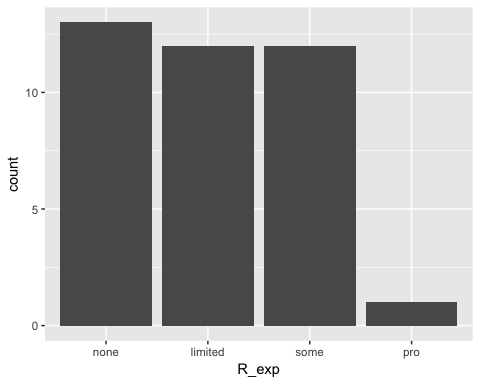 Distribution of prior R experienceSleep_hrs_hist <- survey %>%
  ggplot() +
  aes(x=Sleep_hrs) +
  geom_histogram() # Sleep_hrs is continuous
Sleep_hrs_hist## `stat_bin()` using `bins = 30`. Pick better value with `binwidth`.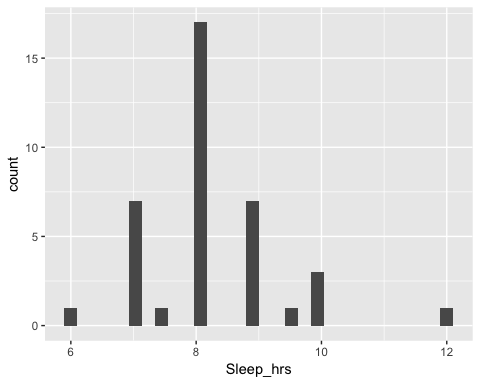 Distribution of preferred sleep hrs/dayGot_hist <- survey %>%
  ggplot() +
  aes(x=GoT) +
  geom_histogram()
Got_hist## `stat_bin()` using `bins = 30`. Pick better value with `binwidth`.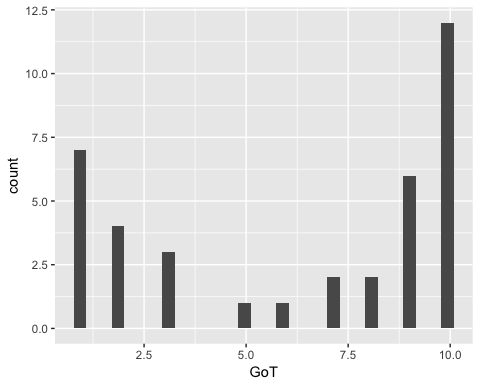 Distribution of GoT EnthusiasmLooks like we are of two minds about GoT.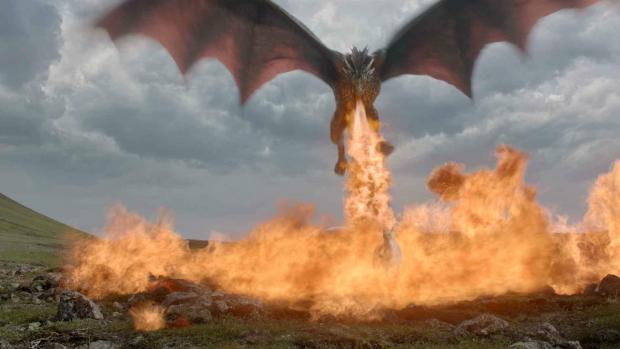 Does R experience have any relation to GoT enthusiasm?GoT_vs_r_exp <- survey %>%
  ggplot() +
  aes(x=GoT, y=Age_yrs) +
  facet_grid(. ~ R_exp) +
  geom_point()
GoT_vs_r_exp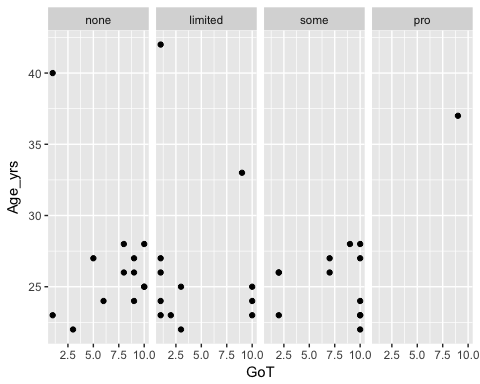 tidy_hist <- survey %>%
  ggplot() +
  aes(x=Tidy_data) +
  geom_histogram(stat = "count")## Warning: Ignoring unknown parameters: binwidth, bins, padtidy_hist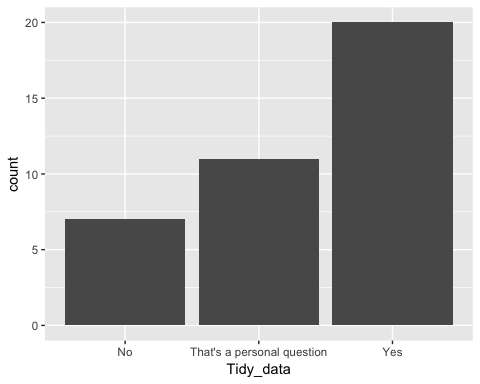 AnalysisI could use a document like this to plan out my analysis plan before I conduct it. If I used simulated data, I could make sure that my workflow will run when I get real (cleaned) data. I could even preregister my analysis plan before I conduct it. That doesn't preclude later exploratory analyses, but it does hold me and my collaborators accountable for what I predicted in advance.NotesNotice that I sometimes put a label like got-vs-r-exp in the brackets for a given 'chunk' of R code. The main reasons to do this are:It sometimes makes it easier to debug your code.In some cases, you can have this 'chunk' name serve as the file name for a figure you generate within a chunk.In a bit, we'll see how these chunk names are useful for making tables, figures, and equations that generate their own numbers.